Bio forRobert T. Borremans, Ed.D.Dr. Robert T. Borremans retired as chief executive officer of the Southwest Wisconsin Workforce Development Board (SWWDB) on September 1, 2014 after leading the organization since July 1, 2003.  SWWDB is a regional entity coordinating workforce development activities is Southwest Wisconsin.  SWWDB was the lead agency responding to the closure of a General Motors Assembly Facility and recession of 2008.  SWWDB established and managed a region-wide response involving more than 75 government, community-based, and nonprofit organizations. This effort led to partnerships with Manpower, Inc. and Monster.com, among other national corporations, and caught the attention of representatives of the White House who came to the area to evaluate community-based efforts to address worker needs during the recession. The efforts of Dr. Borremans during this time were also documented in the book called “Janesville – An American Story” written by Pulitzer Prize winning Washington Post reporter Amy Goldstein.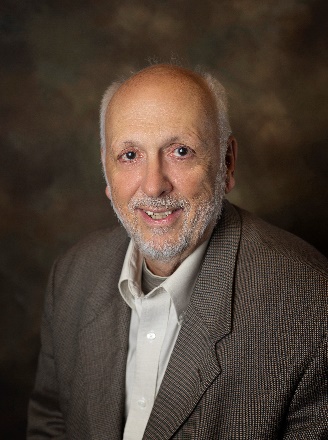 Dr. Borremans, in addition to his time in the workforce development system, has more than 26 years of administrative leadership experience in the Wisconsin Technical College System (WTCS).  He served as vice president for administrative and student services for the Blackhawk Technical College and was the institutional research and marketing coordinator for the Southwest Wisconsin Technical College.  Dr. Borremans experience and leadership contributed to his appointment by then Wisconsin Governor Jim Doyle, in March 2007, to serve on the Council on Workforce Investment (CWI).  He was reappointed by Governor Scott Walker in January 2011 and continued to serve until CWI was reorganized.  CWI is the statewide advisory council recommending workforce development policies and programs to the Governor. In retirement, Dr. Borremans continues to stay active with public policy issues. He was appointed by Governor Walker to the Wisconsin State Aging Advisory Council in 2016, is on the board of directors for the Greater Wisconsin Agency on Aging Resources (GWAAR) and is an advocate volunteer for AARP-Wisconsin.  In 2006, Dr. Borremans began volunteering with the Wisconsin Rural Partner, Inc. (WRP).  WRP is a non-profit, non-partisan organization that is the designated rural development council for the State of Wisconsin.  He has served on the WRP board of directors since 2010 and filled every leadership position at WRP, including acting executive director for 4 years. He is currently the treasurer.  WRP has a mission of coordinating the identification, discussion and problem solving of issues impacting rural communities in Wisconsin.Dr. Borremans holds a Doctor of Education degree from Nova-Southeastern University, a Master of Arts degree from Roosevelt University and a Bachelor of Science degree from the University of Wisconsin - Stout.  In addition, he has earned a number of credits beyond his formal degrees.  He is a former certified workforce development professional as documented by the National Association of Workforce Development Professionals (NAWDP) as well as holding administrative certification with the Wisconsin Technical College System.Dr. Borremans is a military veteran who served during the Vietnam and Gulf wars, seeing combat action in Vietnam.  He is retired from the United States Navy and Naval Reserve having served honorably for over 21 years.